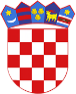  R E P U B L I K A H R V A T S K A POŽEŠKO-SLAVONSKA ŽUPANIJA                      GRAD POŽEGA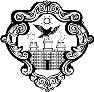 KLASA: 406-01/24-05/32URBROJ: 2177-1-01/01-24-5Požega,  23. svibnja 2024.SVIM ZAINTERESIRANIM GOSPODARSKIM SUBJEKTIMAPREDMET: Obavijest  - postupak jednostavne nabave – Izrada projektne dokumentacije za Ulicu Ivana Meštrovića, JN-32/24, dostavlja se	Grad Požega na internetskim stranicama javno je objavio Jednostavnu nabavu – postupak jednostavne nabave Izrada projektne dokumentacije za Ulicu Ivana Meštrovića, JN-32/24.Grad Požega kao naručitelj obavještava sve zainteresirane gospodarske subjekte:- Učitan je izmijenjeni Poziv na dostavu ponuda 1A, izmjene se odnose na točku 5.1. i označene su crvenom bojom.- Učitan je Projektni zadatak za predmetni postupak jednostavne nabave.STRUČNO POVJERENSTVO